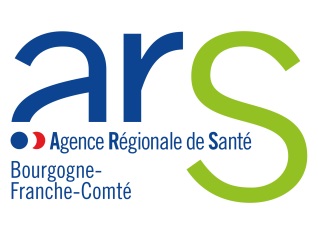 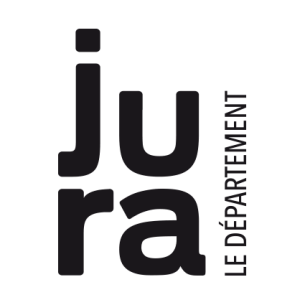 Dossier à transmettre (15 pages maximum) au plus tard le 14 janvier 2022 à 18h Présentation des co-porteurs de projet Description du projetContexte territorial et besoins repérés :Caractéristiques populationnelles, socio-économiques, vision qualitative…Conditions favorables à la réussite du projet ; points de vigilance :Localisation du dispositif et couverture territoriale :En cas d’implantation multi-sites, préciser les communes dans une visée de maillage territorialSi un accueil du public est prévu dans un local dédié : préciser équipements, modalités d’accueilPublic cible File active annuelle estimée :Modalités partenariales de repérage des usagers et de leurs besoins :Modalités d’admission et de sortie du dispositif Prestations proposées en tant qu’interventions directes auprès des usagers et leur entourage Une prestation par tableau : ajouter autant de tableaux que d’actions de nature différente Prestations proposées en partenariat Organisation et gouvernanceEquipe pluridisciplinaire salariée du dispositif :Effectif total (en personnel et ETP) : …………………Le cas échéant, professionnels libéraux sous conventionnement :Gouvernance - Comité de pilotage : Participants, rôle, rythmePlan de formation de l’équipe et/ ou intervenantsThèmes, cible, calendrier de mise en œuvre, besoins restant à couvrir, …Plan de communication : Supports, modalités de diffusion, relais, publics cibles (grand public, professionnels)Partenariats :Budget prévisionnelCalendrier de mise en œuvreCalendrier pour mise en œuvre opérationnelleAutres Commentaire libre : précisions, remarques…Dossier de candidatureDispositif d’appui Protection de l’enfance et handicapCandidat du secteur médico-social handicapNom du gestionnaire : Nom de la structure porteuse :Adresse :Site web :FINESS EJ :FINESS ET : Représentant légal : Nom :Prénom :Fonction :Personne responsable/référente du projet :Nom :Prénom :Fonction :Téléphone :Email :Activité(s) principale(s) de la structureCandidat du secteur de la protection de l’enfanceNom du gestionnaire : Nom de la structure porteuse :Adresse :Site web :… : Représentant légal : Nom :Prénom :Fonction :Personne responsable/référente du projet :Nom :Prénom :Fonction :Téléphone :Email :Activité(s) principale(s) de la structureIntitulé et nature de la prestationDescription et localisationRythme, fréquence envisagéePublic cible Coût de l’action et modalités de financementMoyens humainsCommentaire éventuelPorteur de la prestationIntitulé et nature de la prestationDescription et localisationRythme, fréquence envisagéePublic cible Coût de l’action et modalités de financementMoyens humainsCommentaire éventuelQualificationCompétences mobiliséesEquivalents temps pleins….QualificationCompétences mobilisées….Structure, localisationActions ou type de contributionPartenariat effectif ou en projet (préciser calendrier)Modalités de formalisation (conventions)Nature de la dépenseMontant en  €Dépenses de personnelDépenses de fonctionnement :…Dépenses liées aux prestations…AutresTotalNature des recettesMontant en €Part ARS BFCPart CD JuraAutre (valorisation…)Total